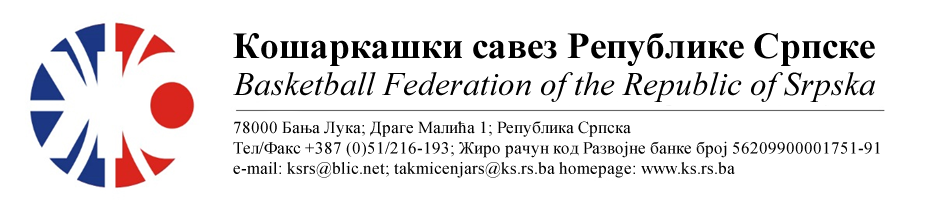 ПОДРУЧНИ КОШАРКАШКИ САВЕЗ БИЈЕЉИНАБИЛТЕН БР. 14 (пионири)Такмичарска сезона 2022/202314.колоТАБЕЛА :* УТ – Број одиграних утакмица, ПОБ – Број остварених побједа, ПОР – Број пораза, КПО – Бројпостигнутих поена, КПР – Број примљених поена, КР – Кош разлика, БОД – Број Бодова.ОДЛУКЕ :Одигране утакмице региструју се постигнутим резултатом.Утакмица КК Милићи – ОКК Рудар 2015 региструје се службеним резултатом 20:00 у корист КК Милићи, а ОКК Рудар 2015 не добија бод за пласманКажњава се ОКК Рудар 2015 са...............................................200 КМ                                                                                                -због недоласка на утакмицу(Тачка 8.1 Пропозција ПКС Бијељина)ОСТАЛА САОПШТЕЊА :Изречене новчане казне уплатити одмах, а најкасније у року од 5 (пет) дана од правоснажности одлука (Тачка 11.5. Пропозиција такмичења).Заостале утакмице које треба одиграти:2. КК Братунац – КК Радник БНБ50. КК Зворник баскет – КК Лавови52. КК Лавови –ОКК Рудар 201553. КК 10.Август – КК Милићи59. КК Милићи – КК Лавови62  КК Зворник баскет – КК МилићиКомесар ПКС БијељинаМиодраг Ивановић с.р.Утакмица66Слободна екипаСлободна екипаРезултатУтакмица66Утакмица66Утакмица67КК БРАТУНАЦКК 10.АВГУСТРезултатУтакмица67Јокановић/ Боровина, МајсторовићЈокановић/ Боровина, Мајсторовић35:57(08:17, 04:18, 14:14, 09:08)Утакмица67Без примједбиБез примједбиБез примједбиУтакмица68ОКК ДРИНА ПРИНЦИПКК ЛАВОВИРезултатУтакмица68Јашић/ Богдановић, ТијанићЈашић/ Богдановић, Тијанић61:72(14:16, 14:20, 15:15, 18:21)Утакмица68Без примједбиБез примједбиБез примједбиУтакмица69КК РАДНИК БНБКК ЗВОРНИК БАСКЕТРезултатУтакмица69Тодоровић/ Беговић, ТомићТодоровић/ Беговић, Томић38:49(10:08, 06:17, 16:12, 06:12)Утакмица69Без примједбиБез примједбиБез примједбиУтакмица70КК МИЛИЋИОКК РУДАР 2015РезултатУтакмица70Видовић/ Боровина, Боровина МилВидовић/ Боровина, Боровина Мил20:00()Утакмица70Гостујућа екипа се није појавила у предвиђено вријемеГостујућа екипа се није појавила у предвиђено вријемеГостујућа екипа се није појавила у предвиђено вријемеЕКИПАУТПОБПОРКПОКПРКРБОД1КК 10.АВГУСТ11101665392+273212КК ЗВОРНИК БАСКЕТ990731340+391183КК ЛАВОВИ963567500+67154КК МИЛИЋИ (-1)853298289+9125КК РАДНИК БНБ1028393497-104126ОКК ДРИНА ПРИНЦИП1028508635-127127КК БРАТУНАЦ936428573-145128ОКК РУДАР 2015 (-1)1019329693-36410